Smlouva o dílo:„Dodávka plaveckých stopek SU501L“ Smluvní strany:název:	Nisasport Elektronik, s. r. o.sídlo:	Maršovice 100, 468 01 Jablonec nad NisouIČ:	47311452DIČ:	CZ47311452tel.:	483 302 029bankovní spojení:Číslo účtu:		kterou zastupuje	Jiří Doležal , jednatel(dále jen „Zhotovitel“)anázev:	Správa sportovišť Kopřivnicesídlo:	Štefánikova 1163, 742 21 KopřivniceIČ:	62331078DIČ:	CZ62331078kterou zastupuje: Bc. Pavel Vyškovský ředitel(dále jen „Objednatel“)uzavírají podle ustanovení §1724 a následujících paragrafů zákona č. 89/2012 Sb., občanský zákoník, v platném znění tuto smlouvu o díloI. Předmět smlouvy1.1	Zhotovitel provede dílo:„Dodávka plaveckých stopek SU501L“II.  Podrobná specifikace dodávek a prací      Výroba a dodání LED plaveckých stopek      Podrobný popis displeje a příslušenství je v nabídkovém listu, který je nedílnou 	součástí této smlouvy.III. Cena za dílo3.1      	Cena je stanovena dohodou mezi objednatelem a zhotovitelem ve smyslu zákona č. 526/1990 Sb. v platném znění na 53.700,-Kč bez DPH .	(slovy padesáttřitisícsedmsetkorunčeských)IV. Termín plnění4.1.	Termín ukončení díla je do 31.4.2024V. Fakturace a platební podmínky5.1	Po dokončení a předání díla bude vystavena faktura na celkovou částku, se splatností 
14  dnů. 5.2	Faktura i zálohová faktura musí obsahovat náležitosti obvyklé v hospodářském styku dle zákona č. 588/1992 Sb. v platném znění.VI. Smluvní pokuty6.1	V případě, že zhotovitel bude v prodlení se splněním této smlouvy, je povinen zaplatit objednateli smluvní pokutu ve výši 0,1 % z celkové ceny za každý den prodlení.6.2	V případě prodlení objednatele se zaplacením faktury za dílo v termínu splatnosti, je povinen zaplatit zhotoviteli smluvní pokutu ve výši 0,1 % z neuhrazené částky za každý den prodlení.VII. Záruční doba7.1	Záruční lhůta se poskytuje v  délce 24 měsíců.7.2.   Závady lze hlásit zhotoviteli: telefonicky na číslo: 483302029 nebo e-mailem na adresu:  info@nisasport.cz7.3.   Zhotovitel je povinen provést opravu do 28 dnů od nahlášení závady.			VIII. Vzájemné vztahy a povinnosti8.1	Zhotovitel i objednatel se v průběhu řešení úkolu zavazují vzájemně informovat o 	všech skutečnostech, důležitých pro jeho úspěšné ukončení, zejména o všech 	překážkách a provádět opatření k jejich odstranění.8.2	Při plnění předmětu této smlouvy se zhotovitel zavazuje dodržovat všeobecné závazné předpisy, technické normy, pokyny bezpečnosti práce, pokyny objednatele a veškerá ustanovení této smlouvy.8.3	Vztahy a povinnosti v této smlouvě výslovně neuvedené se řídí příslušnými ustanoveními zákona č. 89/2012 Sb., občanského zákoníku, v platném znění a s ním souvisejícími předpisy.8.4	Zhotovitel si vyhrazuje právo na použití fotografií a videa předmětu plnění, pořízené na místě plnění , zejména pro svoje marketingové potřeby.IX. Odstoupení od smlouvy 9.1	Poruší-li některá ze smluvních stran závažným způsobem své povinnosti vyplývající z této smlouvy o dílo, má druhá smluvní strana právo od smlouvy odstoupit. Odstoupení od smlouvy se však nedotýká nároků na náhradu škody vzniklé porušením smlouvy.X. Předání a převzetí díla10.1	Objednatel není povinen převzít dílo ve stanoveném termínu, pokud zjistil při přejímce vadu díla. Zjištěnou vadu díla je zhotovitel povinen odstranit dle sjednané lhůty, nejpozději však do 10 dnů a uhradit smluvní pokutu dle čl. V této smlouvy.XI. Závěrečná ustanovení11.1	Tato smlouva je vyhotovená ve dvou stejných vyhotoveních, z nichž každé má platnost originálu. Jedno vyhotovení obdrží objednatel a jedno zhotovitel.11.2	Obě strany souhlasí s výše uvedeným zněním této smlouvy. Na důkaz toho ji dobrovolně svobodně a vážně podepisují.11.3	Změnit nebo doplnit smlouvu mohou smluvní strany pouze formou písemných dodatků, které budou vzestupně číslovány, výslovně prohlášeny za dodatek této smlouvy a podepsány oprávněnými zástupci smluvních stran.V Maršovicích  dne   08.03.2024          			V Kopřivnici	 dne 19. 3. 2024 . . . . . . . . . . . . . . . . . . . . . . . . . . .	. . . . . . . . . . . . . . . . . . . . . . . . . . .	  za zhotovitele	                                                                            za objednatele  		Jiří Doležal, jednatel	                                                         Bc. Pavel Vyškovský, ředitel       	Nabídka na dodání LED plaveckých stopekPlavecké stopky SU 501LPlavecké LED tréninkové stopky jsou místo pohybu ručiček rozsvěceny čárky na ciferníku po sekundách, přičemž po každé 5. a 15. sec jsou odlišeny délkou a tloušťkou světelné čárky. Na prostředku ciferníku je čtyřmístný digitální displej, 
který volitelně zobrazuje denní čas nebo digitální stopky. Výška číslic je 100 mm (čitelnost min. 40 m). Denní čas je řízen přijímačem DCF, start - stop ve funkci stopky je bezdrátový. 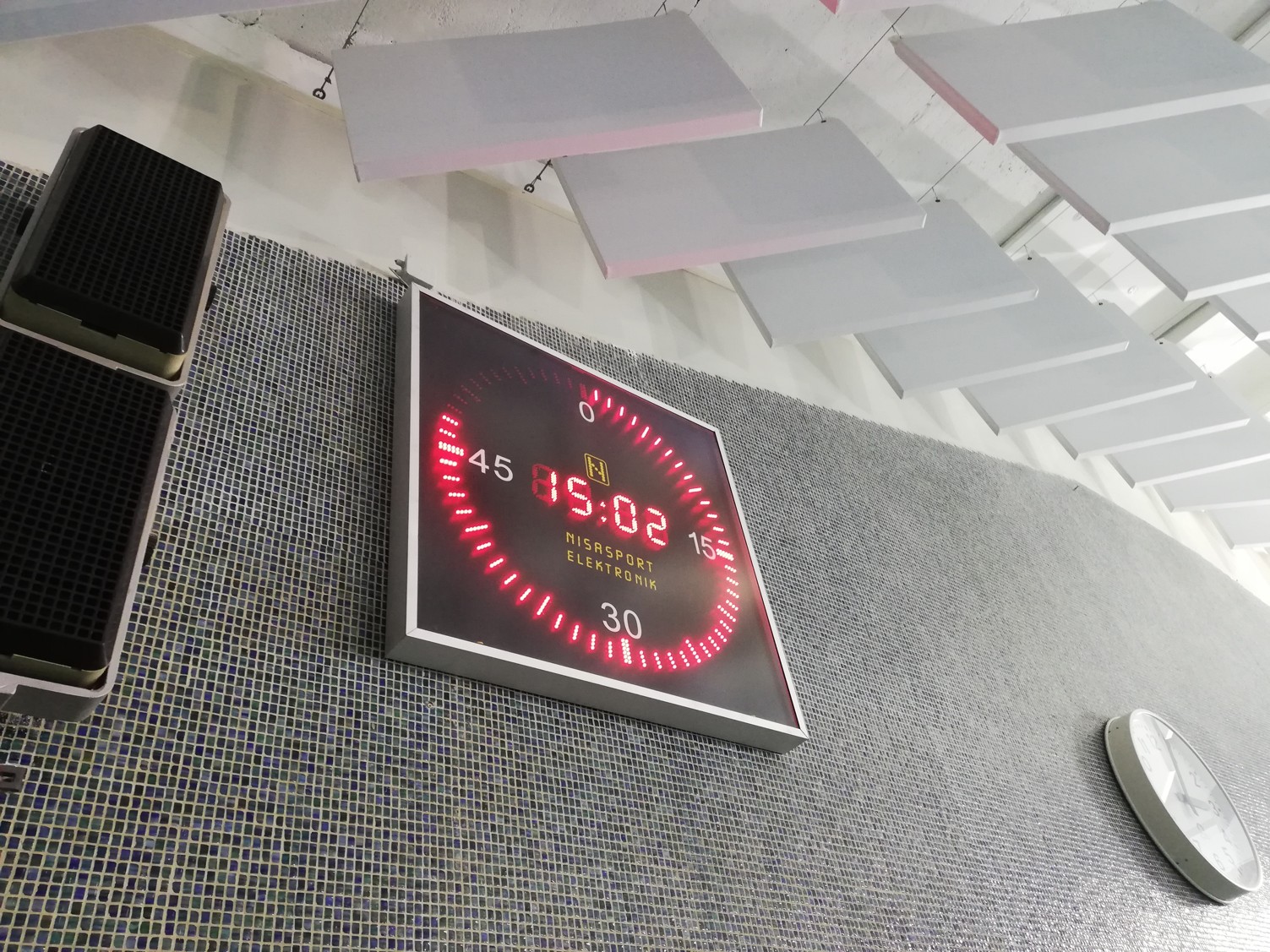 Parametry displeje:Rozměr 				970 x 970 x 80 mmOvládání				dálkové bezdrátovéŘízení času				GPS / DCFŘízení jasu 				automatická regulace Výška znaku				100 mmVáha 					15kgNapájení				15VNapájení rozvodné skříně		230VMaximální příkon			60VACena kompletní dodávky včetně dopravy a montáže Kopřivnice ( 1ks + rozvaděč)						53.700,-Kč bez DPHV ceně není zahrnuta kabeláž, která se počítá podle skutečně odpracovaných hodin!